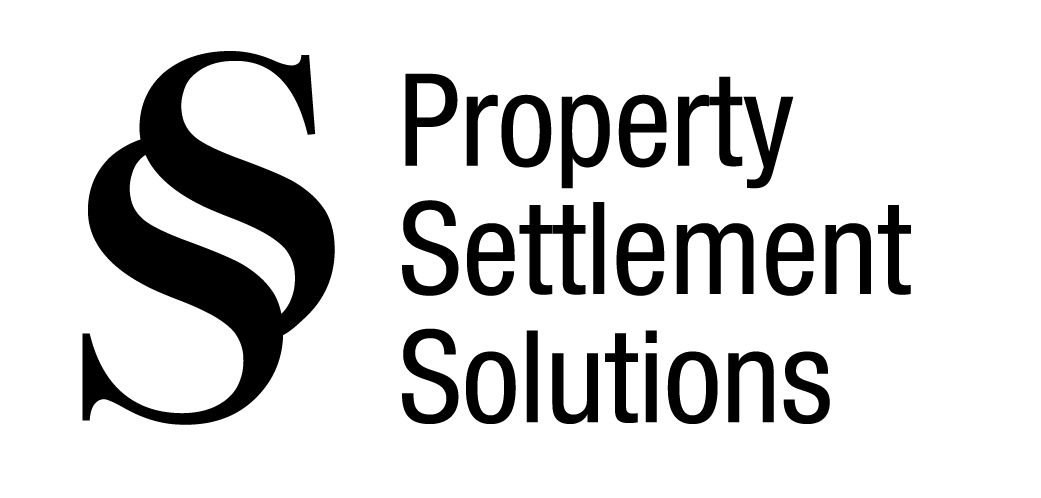 Name of residence: ___________________________________________________Residence address: ___________________________________________________I/We_______________________________________________________________ Purchaser/s of apartment/s____________________Give ____________________________, the authority to collect my apartment keys and owner’s pack of the above-mentioned apartment/s, once my solicitor/conveyancer has confirmed with the developer’s solicitor that I have settled my property.___________________________________________________________________Name and signature of owner/s 					Date